ADonnées administrativesListe des intervenantes et intervenants présents lors du réseau pour formaliser le programme personnaliséMesures mises en place, y compris éventuels aménagements, et bilans BIdentification des facteurs personnels concernant l’élève et des facteurs environnementaux Personnalisation des objectifs, modifications de la grille horaire et exemption(s)Dans le tableau suivant, seules les parties pertinentes dans la situation sont remplies.Eventuelles précisions relatives aux modalités en matière d’évaluationCPerspectives de promotion, d’orientation (en 8P) et de certification (en 11S) : conséquences éventuelles ou précautions à prendre pour les préserverAccords et signatures Copies à : ParentsEnseignante ou enseignant titulaire de la maîtrise de classe Enseignantes ou enseignants des disciplines concernées et enseignante ou enseignant spécialisé concernéSur demande : autres membres du réseau Réévaluation de la/des mesures mises en place (maintien, modifications ou fin de la/des mesures) 1x par semestre au minimumCopies à : ParentsEnseignante ou enseignant titulaire de la maîtrise de classe Enseignantes ou enseignants des disciplines concernées et enseignante ou enseignant spécialisé concernéSur demande : autres membres du réseau CADRE LÉGAL ET RÉGLEMENTAIRE Extraits de la loi sur l'enseignement obligatoire (LEO) du 7 juin 2011 (BLV 400.02) et de son règlement d’application (RLEO) du 2 juillet 2012 (BLV 400.02.01) LEO   Art. 91   Certificat d’études secondaires4 L’élève au bénéfice d’un programme personnalisé au sens de l’article 104 obtient un certificat correspondant aux compétences acquises s’il a atteint les objectifs prévus à son intention.LEO   Art. 98   Pédagogie différenciée - Principes généraux1 Le directeur et les professionnels concernés veillent à fournir à tous les élèves les conditions d’apprentissage et les aménagements nécessaires à leur formation et à leur développement. En particulier, les enseignants différencient leurs pratiques pédagogiques pour rendre leur enseignement accessible à tous leurs élèves.2 Ils privilégient les solutions intégratives dans le respect du bien-être et des possibilités de développement de l’élève et en tenant compte de l’organisation scolaire ainsi que du fonctionnement de la classe.LEO   Art. 104   Programme personnalisé2 Avec l’autorisation du directeur, en accord avec les parents et au besoin, avec l’aide des autres professionnels concernés, l’enseignant fixe des objectifs personnalisés pour l’élève qui n’est pas en mesure d’atteindre ceux du plan d’études ou pour celui qui les dépasse de manière particulièrement significative.3 Le programme personnalisé est régulièrement réadapté en fonction de la progression de l’élève.LEO   Art.   108   c) Conditions de promotion3 Si l'élève n'est pas autorisé à redoubler en application de l'article 59, alinéas 2 et 3, en cas de nouvel échec, il poursuit néanmoins sa scolarité dans les années qui suivent.4 Les élèves concernés par l’alinéa 3 du présent article sont mis au bénéfice de mesures d’appui. Au besoin, ils bénéficient également d’un programme personnalisé.RLEO   Art. 64   Enseignement consolidé sous la forme d’appuis individualisés ou en groupes1 Les élèves qui reçoivent un enseignement consolidé sous la forme d’appuis peuvent être dispensés de l’enseignement de certaines disciplines de la grille horaire, à l’exception du français, des mathématiques et de l’allemand. Le conseil de direction veille à diversifier les disciplines dont les élèves sont exemptés. Il notifie sa décision aux parents.2 Au besoin, ces élèves peuvent être mis au bénéfice d’un programme personnalisé, tel que prévu aux articles 91, alinéa 4 et 104 de la loi.RLEO   Art. 65   Enseignement consolidé sous la forme d’un enseignement spécifique1 Les élèves qui reçoivent un enseignement consolidé sous la forme d’un enseignement spécifique dans certaines disciplines de base (français, mathématiques et allemand) ont une grille horaire spécifique. Celle-ci accorde davantage de temps à ces disciplines.2 Au besoin, ces élèves peuvent être mis au bénéfice d’un programme personnalisé, tel que prévu aux articles 91, alinéa 4 et 104 de la loi.RLEO   Art. 89   Obtention du certificat2 Le CGE précise, pour chaque voie et chaque niveau, les disciplines soumises à examen, les modalités de passage des épreuves et de prise en compte des résultats. Les disciplines dont l’élève a été exempté pour les motifs évoqués aux articles 64 et 65 du présent règlement ne sont pas prises en compte pour l’obtention du certificat. Elles sont mentionnées dans le document annexé au certificat.3 Le département fixe les conditions et les modalités d’octroi du certificat à l’élève qui a suivi un programme personnalisé. Cadre général de l’évaluation (CGE), édition 2020Chapitres 2, 5 et 9Concept 360°, édition 2019Interventions spécifiques (Niveau III)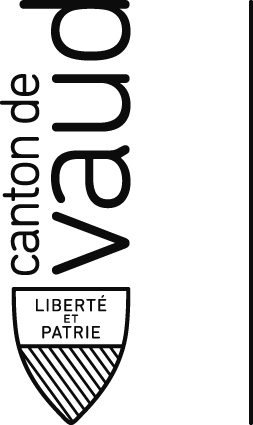 Établissement primaireet secondaire de AdresseFormulaire pour la mise en place d’unprogramme personnalisé 3P – 12SNom et prénom de l’enfant Date de naissance ClasseNom et prénom parent 1 Autorité parentaleOui  Non Nom et prénom parent 2 Autorité parentaleOui  Non Téléphone et courriel parent 1 Téléphone et courriel parent 2 Directrice ou directeurDoyenne ou doyenEnseignante ou enseignant titulaire de la maîtrise de classeEnseignante(s) ou enseignant(s) responsable(s) de fixer les objectifs personnalisés (mentionner si ce n’est pas la titulaire ou le titulaire de la maîtrise de classe)Nom et prénomFonctionType de mesureProfessionnelle ou professionnel en chargeDate de début / finBilan / DocumentNom :      Fonction :      Courriel ou tél. :      Nom :      Fonction :      Courriel ou tél. :      Nom :      Fonction :      Courriel ou tél. :      Nom :      Fonction :      Courriel ou tél. :      Nom :      Fonction :      Courriel ou tél. :      Facteurs personnels concernant l’élèveCapacités et ressourcesDifficultésComportementRelations, interactions socialesAttitude face à la tâcheDisciplines spécifiquesFacteurs environnementaux Eléments facilitateursObstaclesContexte scolaireDisciplineDisciplineobjectif(s) personnalisé(s)Description de l’adaptation des objectifs(mentionner l’usage éventuel d’une technologie d’aide)Capacités Transversales(éléments à développer ou au contraire à adapter)FrançaisCompréhension de l’oralFrançaisProduction de l’oralFrançaisCompréhension de l’écritFrançaisProduction de l’écritFrançaisFonctionnement de la langueFrançaisRemarque(s)MathématiquesEspaceMathématiquesNombresMathématiquesOpérationsMathématiquesGrandeurs et mesuresMathématiquesModélisationMathématiquesRemarque(s)Allemand(dès la 5P) Compréhension de l’oralAllemand(dès la 5P) Production de l’oralAllemand(dès la 5P) Compréhension de l’écritAllemand(dès la 5P) Production de l’écritAllemand(dès la 5P) Fonctionnement de la langueAllemand(dès la 5P) Remarque(s)Anglais(dès la 7P) Compréhension de l’oralAnglais(dès la 7P) Production de l’oralAnglais(dès la 7P) Compréhension de l’écritAnglais(dès la 7P) Production de l’écritAnglais(dès la 7P) Fonctionnement de la langueAnglais(dès la 7P) Remarque(s)Option (dès la 9S) (OS – OCOM)Option (dès la 9S) (OS – OCOM)Remarque(s)Connaissance de l’environnement(jusqu’en 6P)Connaissance de l’environnement(jusqu’en 6P)Remarque(s)Sciences de la nature (dès la 7P)Sciences de la nature (dès la 7P)Remarque(s)Géographie(dès la 7P)Géographie(dès la 7P)Remarque(s)Histoire(dès la 7P) Histoire(dès la 7P) Remarque(s)Arts VisuelsArts VisuelsRemarque(s)Remarque(s)MusiqueMusiqueRemarque(s)Remarque(s)Activités créatrices et manuellesActivités créatrices et manuellesRemarque(s)Remarque(s)Autre(s) discipline(s)Autre(s) discipline(s)Remarque(s)Remarque(s)Modification de la grille horaire Modification de la grille horaire Oui   Non  Si oui, description :      Si oui, description :      Si oui, description :      Exemption d’une ou plusieurs discipline(s)Exemption d’une ou plusieurs discipline(s)Oui   Non  Si oui, description :      Si oui, description :      Si oui, description :      L’élève a été entendu : Oui  Non  Si ce n’est pas le cas, préciser pourquoi :      Remarques éventuelles du/des parent(s) ou de l’élève :      Remarques éventuelles professionnelles ou professionnels :      SignaturesLieu et dateLe(s) parent(s) prennent acte de l’évaluation de la situation effectuée par les professionnelles ou professionnelsAccord du/des parent(s) pour la mise en place du programme personnalisé : Oui  Non Autorisation de la directrice ou du directeurÉvaluation et régulation de la mesure :      L’élève a été entendue ou entendu : Oui  Non  Si ce n’est pas le cas, préciser pourquoi :      Remarques éventuelles du/des parent(s) ou de l’élève :      Remarques éventuelles des professionnelles ou professionnels :      SignaturesLieu et dateLe(s) parent(s) prennent acte de l’évaluation de la situation effectuée par les professionnelles ou professionnelsAccord du/des parent(s) pour la mise en place du programme personnalisé : Oui  Non Autorisation de la directrice ou du directeur